Проект  МНПА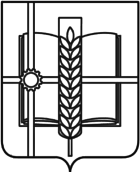 РОССИЙСКАЯ ФЕДЕРАЦИЯРОСТОВСКАЯ ОБЛАСТЬЗЕРНОГРАДСКИЙ РАЙОНМУНИЦИПАЛЬНОЕ ОБРАЗОВАНИЕ«Зерноградское городское поселение»АДМИНИСТРАЦИЯ  ЗЕРНОГРАДСКОГО ГОРОДСКОГО ПОСЕЛЕНИЯПОСТАНОВЛЕНИЕот  № г. ЗерноградОб утверждении Административного регламента предоставления Администрацией Зерноградского городского поселения 
муниципальной услуги «Направление уведомления о соответствии указанных в уведомлении о планируемом строительстве параметров объекта индивидуального жилищного строительства или садового дома установленным параметрам и допустимости размещения объекта индивидуального жилищного строительства или садового дома на земельном участке либо о несоответствии указанных в уведомлении о планируемом строительстве параметров объекта индивидуального жилищного строительства или садового дома установленным параметрам и (или) недопустимости размещения объекта индивидуального жилищного строительства или садового дома на земельном участке»Во исполнение Федерального закона от 27.07.2010 № 210-ФЗ «Об организации предоставления государственных и муниципальных услуг», Федерального закона от 24.11.1995 № 181-ФЗ «О социальной защите инвалидов вРоссийской Федерации», в соответствии с Постановлением Правительства Российской Федерации от 16.05.2011   № 373 «О разработке и утверждении административных регламентов исполнения государственных функций и административных регламентов предоставления государственных услуг», руководствуясь протоколом заседания комиссии по повышению качества и доступности предоставления государственных и муниципальных услуг и организации межведомственного взаимодействия в Ростовской области от 17.07.2015 № 2, Уставом муниципального образования «Зерноградское городское поселение», Администрация Зерноградского городского поселения   постановляет:1. Утвердить Административный регламент предоставления Администрацией Зерноградского городского поселения муниципальной услуги «Направление уведомления о соответствии указанных в уведомлении 
о планируемом строительстве параметров объекта индивидуального жилищного строительства или садового дома установленным параметрам 
и допустимости размещения объекта индивидуального жилищного строительства или садового дома на земельном участке либо о несоответствии указанных 
в уведомлении о планируемом строительстве параметров объекта индивидуального жилищного строительства или садового дома установленным параметрам и (или) недопустимости размещения объекта индивидуального жилищного строительства или садового дома на земельном участке»согласно приложению.2. Опубликовать настоящее постановление в печатном средстве массовой информации Зерноградского городского поселения «Зерноград официальный » и разместить на официальном сайте Администрации Зерноградского городского поселения в информационно-телекоммуникационной сети «Интернет».3. Постановление вступает в силу со дня его официального опубликования.4. Контроль за выполнением постановления оставляю за собой.Глава Администрации Зерноградского городского поселения			                               А.А. РачковПриложение к постановлению Администрации Зерноградскогогородского поселенияот        №  АДМИНИСТРАТИВНЫЙ РЕГЛАМЕНТпредоставления Администрацией Зерноградского городского поселениямуниципальной услуги «Направление уведомления о соответствии указанных в уведомлении о планируемом строительстве параметров объекта индивидуального жилищного строительства или садового дома установленным параметрам 
и допустимости размещения объекта индивидуального жилищного строительства или садового дома на земельном участке либо о несоответствии указанных 
в уведомлении о планируемом строительстве параметров объекта индивидуального жилищного строительства или садового дома установленным параметрам и (или) недопустимости размещения объекта индивидуального жилищного строительства или садового дома на земельном участке»1. Общие положения1.1. Предмет регулирования Административного регламента:1.1.1. Настоящий Административный регламент разработан в целях повышения качества и доступности предоставления Администрацией Зерноградского городского поселения муниципальной услуги «Направление уведомления о соответствии построенных или реконструированных объекта индивидуального жилищного строительства или садового дома требованиям законодательства о градостроительной деятельности либо о несоответствии построенных или реконструированных объекта индивидуального жилищного строительства или садового дома требованиям законодательства о градостроительной деятельности» (далее – муниципальная услуга) и определяет стандарт предоставления муниципальной услуги, сроки и последовательность действий, в том числе требования к порядку предоставления муниципальной услуги, административные процедуры и административные действия, а также формы контроля за предоставлением муниципальной услуги и досудебный порядок обжалования решений и действий органа при осуществлении полномочий по предоставлению муниципальной услуги. Административный регламент устанавливает порядок работы с обращениями граждан при получении разрешения на ввод объекта в эксплуатацию Администрацией Зерноградского городского поселения Зерноградского района Ростовской области, предоставляющей муниципальную услугу (далее – Администрация) и учреждений, участвующих в предоставлении муниципальной услуги: Муниципального казенного учреждения Зерноградского городского поселения «Управление жилищно-коммунального хозяйства, архитектуры, имущественных отношений, гражданской обороны и чрезвычайных ситуаций» (далее – МКУ Зерноградского городского поселения) и муниципального автономного учреждения  Зерноградского района «Многофункциональный центр предоставления государственных и муниципальных услуг» (далее – МАУ МФЦ Зерноградского района).1.2. Круг заявителей1.2.1. Получателями муниципальной услуги являются физические, юридические лица и индивидуальные предприниматели, обратившиеся с письменным заявлением, поданным лично или через законного представителя (далее – заявители).1.2.2. От имени физических лиц заявления о предоставлении муниципальной услуги могут подавать:законные представители (родители, усыновители, опекуны) несовершеннолетних в возрасте до 18 лет;опекуны недееспособных граждан;представители, действующие в силу полномочий, основанных на доверенности или договоре.1.2.3. От имени юридических лиц заявления о предоставлении муниципальной услуги могут подавать лица, действующие в соответствии с законом, иными правовыми актами и учредительными документами, без доверенности; представители в силу полномочий, основанных на доверенности или договоре. В предусмотренных законом случаях от имени юридического лица могут действовать его участники. 1.3. Требования к порядку информирования о порядке предоставления муниципальной услуги1.3.1. Информирование Заявителей о порядке и получении информации по вопросам предоставления муниципальной услуги, прием заявлений и выдача документов по результатам рассмотрения представленных заявлений осуществляется специалистами Администрации Зерноградского городского поселения, МКУ Зерноградского городского поселения.Адрес Администрации Зерноградского городского поселения: 347740, Ростовская область, г. Зерноград, ул. Мира, 16 В предпраздничные рабочие дни время работы сокращается в соответствии с законодательством Российской Федерации.Адрес МКУ Зерноградского городского поселения: 347740, Ростовская область, г. Зерноград, ул. Мира, 16, кабинет № 110/2.Справочный телефон органа, предоставляющего муниципальную услугу:В предпраздничные рабочие дни время работы сокращается в соответствии с законодательством Российской Федерации.1.3.2. Прием заявлений и выдача документов по результатам рассмотрения представленных заявлений осуществляется также в рамках соглашения о взаимодействии в сфере организации предоставления муниципальных услуг по принципу «одного окна» муниципальным автономным учреждением Зерноградского района «Многофункциональный центр предоставления государственных и муниципальных услуг» (далее – МАУ МФЦ Зерноградского района) по адресу: 347740, Ростовская область, Зерноградский район; г. Зерноград, ул. Мира, 18.Справочный телефон МАУ МФЦ Зерноградского района: 8(86359) 43-3-04, 43-0-78.1.3.3. Адреса официальных сайтов органов муниципальной власти, организаций, участвующих в предоставлении муниципальной услуги, в информационно-телекоммуникационной сети «Интернет», содержащих информацию о предоставлении муниципальной услуги, адреса их электронной почты:1.3.4. Порядок получения информации заявителями по вопросам предоставления муниципальной услуги и услуг, которые являются необходимыми и обязательными для предоставления муниципальной услуги, сведений о ходе предоставления указанных услуг, в том числе с использованием федеральной государственной информационной системы «Единый портал государственных и муниципальных услуг (функций)»: www.gosuslugi.ru и официального сайта Администрации Зерноградского поселения https://admzernograd.ru/.Информация по вопросам предоставления муниципальной услуги, а также сведения о ходе ее предоставления могут быть получены заявителем с использованием ЕПГУ/официального сайта Администрации Зерноградского городского поселения.Информация на официальном сайте на сайте Администрации Зерноградского городского поселения Ростовской области: www.gosuslugi.ru портале государственных и муниципальных услуг Ростовской области:  http://61.gosuslugi.ru/  и Едином портале государственных и муниципальных услуг (функций): www.gosuslugi.ru  о порядке и сроках предоставления муниципальной услуги предоставляется заявителю бесплатно.Доступ к информации о сроках и порядке предоставления муниципальной услуги осуществляется без выполнения заявителем каких-либо требований, в том числе без использования программного обеспечения, установка которого на технические средства заявителя требует заключения лицензионного или иного соглашения с правообладателем программного обеспечения, предусматривающего взимание платы, регистрацию или авторизацию заявителя или предоставление им персональных данных. Информация по вопросам предоставления муниципальной услуги и сведения о ходе предоставления муниципальной услуги могут быть получены:1) в форме устного информирования:при личном обращении к специалистам Администрация Зерноградского городского поселения, специалистам МКУ Зерноградского городского поселения «Управление ЖКХ, архитектуры, имущественных отношений, ГО и ЧС»;при личном обращении к специалисту МАУ МФЦ Зерноградского района;по телефону;2) в форме письменного информирования:по письменным обращениям;по электронной почте.3) в федеральной государственной информационной системе «Единый портал государственных и муниципальных услуг (функций)» (далее - ЕПГУ);4) в помещениях органа, предоставляющего муниципальную услугу (на информационных стендах).Должностное лицо, осуществляющее индивидуальное устное информирование о порядке предоставления муниципальной услуги, должно принять все необходимые меры для полного и оперативного ответа на поставленные вопросы, в том числе с привлечением других должностных лиц, или предложить гражданину обратиться за необходимой информацией о порядке предоставления муниципальной услуги в письменном виде, либо назначить другое удобное для него время для устного информирования о порядке предоставления муниципальной услуги.Информирование о порядке предоставления муниципальной услуги, о ходе ее предоставления, а также по иным вопросам, связанным с предоставлением муниципальной услуги, осуществляют также сотрудники МАУ МФЦ Зерноградского района.Сотрудники МАУ МФЦ Зерноградского района осуществляют консультирование заявителей о порядке предоставления муниципальной услуги, в том числе по вопросам:- сроков и процедур предоставления услуги;- категории заявителей, имеющих право обращения за получением услуги;- уточнения перечня документов, необходимых при обращении за получением услуги;- уточнения контактной информации органа власти (структурных подразделений), ответственного за предоставление государственной услуги и др.Письменное информирование при обращении заявителя в орган, предоставляющий муниципальную услугу, осуществляется путем направления ответов почтовым отправлением или электронной почтой в зависимости от способа обращения заявителя за информацией или способа доставки ответа, указанного в письменном обращении заявителя.Обращения заявителей по электронной почте и их письменные обращения рассматриваются органом, предоставляющим муниципальную услугу, в порядке, предусмотренном Федеральным законом от 02.05.2006 № 59-ФЗ «О порядке рассмотрения обращений граждан Российской Федерации» и Федеральным законом от 09.02.2009 № 8-ФЗ «Об обеспечении доступа к информации о деятельности государственных органов и органов местного самоуправления».По вопросам предоставления муниципальной услуги, информацию можно получить  посредством информационно-телекоммуникационной сети «Интернет», на официальном сайте Администрации Зерноградского городского поселения Ростовской области: www.gosuslugi.ru, на официальном сайте МФЦ http://zernogradskiy.mfc61.ru, портале государственных и муниципальных услуг Ростовской области:  http://61.gosuslugi.ru  и Едином портале государственных и муниципальных услуг (функций): www.gosuslugi.ru,  а также на сайтах организаций, принимающих участие согласно  списку, указанному в пункте 1.3.1 Административного регламента.1.3.5. Порядок, форма и место размещения указанной в настоящем подпункте информации, в том числе на стендах в местах предоставления муниципальной услуги и услуг, которые являются необходимыми и обязательными для предоставления муниципальной услуги, а также на официальном сайте Администрации Зерноградского городского поселения и ее отраслевых (функциональных) органов, предоставляющих муниципальную услугу, в информационно-телекоммуникационной сети «Интернет», а также в федеральной государственной информационной системе «Единый портал государственных и муниципальных услуг (функций)».Информационные стенды, содержащие информацию о процедуре предоставления муниципальной услуги размещаются в местах предоставления услуг.На информационных стендах, размещаемых в помещениях Администрации Зерноградского городского поселения, МАУ МФЦ Зерноградского района, официальном сайте Администрации Зерноградского городского поселения, портале сети МФЦ, а также на ЕПГУ размещается информация о местонахождении, графике работы, справочных телефонах органа, предоставляющего муниципальную услугу, а также следующая информация:1) круг заявителей;2) исчерпывающий перечень документов, необходимых для предоставления муниципальной услуги, требования к оформлению указанных документов, а также перечень документов, которые заявитель вправе представить по собственной инициативе;3) результаты предоставления муниципальной услуги, порядок выдачи документа, являющегося результатом предоставления муниципальной услуги;4) срок предоставления муниципальной услуги;5) порядок, размер и основания взимания муниципальной пошлины или иной платы, взимаемой за предоставление муниципальной услуги;6) исчерпывающий перечень оснований для приостановления или отказа в предоставлении муниципальной услуги;7) о праве заявителя на досудебное (внесудебное) обжалование действий (бездействия) и решений, принятых (осуществляемых) в ходе предоставления муниципальной услуги;8) формы заявлений (уведомлений, сообщений), используемые при предоставлении муниципальной услуги.2. Стандарт предоставления муниципальной услуги2.1. Наименование муниципальной услуги2.1.1 «Направление уведомления о соответствии указанных в уведомлении 
о планируемом строительстве параметров объекта индивидуального жилищного строительства или садового дома установленным параметрам и допустимости размещения объекта индивидуального жилищного строительства или садового дома на земельном участке либо о несоответствии указанных в уведомлении 
о планируемом строительстве параметров объекта индивидуального жилищного строительства или садового дома установленным параметрам и (или) недопустимости размещения объекта индивидуального жилищного строительства или садового дома на земельном участке».2.2. Наименование органа, предоставляющего муниципальную услугу. Перечень иных органов и организаций, принимающих участие в предоставлении муниципальной услуги2.2.1. Предоставление муниципальной услуги осуществляется Администрацией Зерноградского городского поселения.2.2.2. МАУ МФЦ Зерноградского района участвует в предоставлении муниципальной услуги в части информирования и консультирования заявителей по вопросам ее предоставления, приема необходимых документов, формирования и направления межведомственных запросов, а также выдачи результата предоставления муниципальной услуги.2.2.3. В предоставлении муниципальной услуги в качестве источников получения документов, необходимых для предоставления муниципальной услуги, участвуют следующие органы и организации:1) Администрация Зерноградского района;2) Организации, осуществляющие техническую инвентаризацию объектов недвижимости.2.2.4. При предоставлении муниципальной услуги Администрацией Зерноградского городского поселения должностное лицо, уполномоченное на предоставление муниципальной услуги, а также сотрудники МАУ МФЦ Зерноградского района не в праве требовать от заявителя осуществления действий, в том числе согласований, необходимых для получения муниципальной услуги и связанных с обращением в иные государственные органы и организации, за исключением получения услуг, включенных в перечень услуг, которые являются необходимыми и обязательными для предоставления муниципальных услуг, утвержденный нормативным правовым актом Администрации Зерноградского городского поселения.2.3. Описание результата предоставления муниципальной услуги2.3.1.  Результатом предоставления услуги является:а) При направлении заявителем уведомления о планируемых строительстве или реконструкции объекта индивидуального жилищного строительства или садового дома:           -уведомление о соответствии указанных в уведомлении о планируемом строительстве параметров объекта индивидуального жилищного строительства или садового дома установленным параметрам и допустимости размещения объекта индивидуального жилищного строительства или садового дома на земельном участке; -уведомление о несоответствии указанных в уведомлении о планируемом строительстве параметров объекта индивидуального жилищного строительства или садового дома установленным параметрам и (или) недопустимости размещения объекта индивидуального жилищного строительства или садового дома на земельном участке.б) При направлении заявителем уведомления об изменении параметров планируемого строительства или реконструкции объекта индивидуального жилищного строительства или садового дома:- уведомление о соответствии указанных в уведомлении об изменении параметров планируемого строительства или реконструкции параметров объекта индивидуального жилищного строительства или садового дома установленным параметрам и допустимости размещения объекта индивидуального жилищного строительства или садового дома на земельном участке; -уведомление о несоответствии указанных в уведомлении об изменении параметров планируемого строительства или реконструкции параметров объекта индивидуального жилищного строительства или садового дома установленным параметрам и допустимости размещения объекта индивидуального жилищного строительства или садового дома на земельном участке. Заявителю в качестве результата предоставления услуги обеспечивается 
по его выбору возможность получения:1) документа на бумажном носителе (оригинала);2) документа на бумажном носителе (сканированного документа);3) электронного документа, подписанного уполномоченным должностным лицом Органа с использованием усиленной квалифицированной электронной подписи;4) документа на бумажном носителе, подтверждающего содержание электронного документа, направленного органом, в многофункциональном центре.5) сканированного документа, направленного на электронный адрес.2.4. Срок предоставления муниципальной услуги2.4.1 Срок предоставления муниципальной услуги, в том числе с учетом необходимости обращения в организации, участвующие в предоставлении муниципальной услуги, не должен превышать 7 рабочих дней с момента обращения заявителя (поступления заявления) в Администрацию Зерноградского городского поселения. Срок предоставления услуги в электронном виде начинается с момента приема и регистрации в Администрации Зерноградского городского поселения электронных документов, необходимых для предоставления и не должен превышать 7 рабочих дней.Приостановление предоставления услуги не предусмотрено законодательством Российской Федерации.2.5. Перечень нормативных правовых актов, регулирующих отношения, возникающие в связи с предоставлением муниципальной услуги2.5.1. Нормативное правовое регулирование отношений, возникающих в связи с предоставлением муниципальной услуги, осуществляется в соответствии с действующим законодательством Российской Федерации:- Градостроительный кодекс Российской Федерации от 29.12.2004 № 190-ФЗ («Российская газета», № 290, 30.12.2004  («Собрание законодательства Российской Федерации», 03.12.2005  № 1 (часть 1), ст. 16, «Парламентская газета», № 5 - 6, 14.01.2005);- Федеральный закон от 29.12.2004 № 191-ФЗ «О введении в действие Градостроительного кодекса РФ» («Российская газета», № 290, 30.12.2004);- Федеральный закон от 27.07.2010 № 210-ФЗ «Об организации предоставления государственных и муниципальных услуг» («Российская газета», № 168, 30.07.2010 «Собрание законодательства Российской Федерации», 02.08.2010 № 31, ст. 4179);- Федеральный закон от 24.11.1995 № 181-ФЗ «О социальной защите инвалидов в Российской Федерации» (Собрание законодательства Российской Федерации, 27.11.1995, № 48, ст. 4563, «Российская газета», № 234, 02.12.1995);-  Федеральный закон от 06.04.2011 № 63-ФЗ «Об электронной подписи», ("Парламентская газета", N 17, 08-14.04.2011);- Постановление Правительства Российской Федерации от 30.04.2014  № 403 «Об исчерпывающем перечне процедур в сфере жилищного строительства» (Официальный интернет-портал правовой информации http://www.pravo.gov.ru, 07.05.2014, «Собрание законодательства РФ», 12.05.2014, N 19, ст. 2437); - Постановление Правительства Российской Федерации от 27.09.2011 № 797 «О взаимодействии между многофункциональными центрами предоставления государственных и муниципальных услуг и федеральными органами исполнительной власти, органами государственных внебюджетных фондов, органами государственной власти субъектов Российской Федерации, органами местного самоуправления» («Собрание законодательства РФ», 03.10.2011, № 40, статья 5559, «Российская газета», № 222, 05.10.2011);- Постановление Правительства Российской Федерации от 22.12.2012 № 1376 «Об утверждении Правил организации деятельности многофункциональных центров предоставления государственных и муниципальных услуг» («Российская газета», № 303, 31.12.2012, «Собрание законодательства РФ», № 53 (часть 2), статья 7932, 31.12.2012);- Постановление Правительства Российской Федерации от 18.03.2015 № 250 «Об утверждении требований к составлению и выдаче заявителям документов на бумажном носителе, подтверждающих содержание электронных документов, направленных в многофункциональный центр предоставления государственных и муниципальных услуг по результатам предоставления государственных и муниципальных услуг органами, предоставляющими государственные услуги, и органами, предоставляющими муниципальные услуги, и к выдаче заявителям на основании информации из информационных систем органов, предоставляющих государственные услуги, и органов, предоставляющих муниципальные услуги, в том числе с использованием информационно-технологической и коммуникационной инфраструктуры, документов, включая составление на бумажном носителе и заверение выписок из указанных информационных систем» (Официальный интернет-портал правовой информации http://www.pravo.gov.ru, 25.03.2015, «Собрание законодательства РФ», 30.03.2015, № 13, статья 1936);- Постановление Правительства Российской Федерации от 26.03.2016 № 236 «О требованиях к предоставлению в электронной форме государственных и муниципальных услуг» ("Российская газета", N 75, 08.04.2016);- Приказ Министерства экономического развития Российской Федерации от 18.01.2012 № 13 «Об утверждении примерной формы соглашения о взаимодействии между многофункциональными центрами предоставления государственных и муниципальных услуг и федеральными органами исполнительной власти, органами государственных внебюджетных фондов, органами государственной власти субъектов Российской Федерации, органами местного самоуправления» («Бюллетень нормативных актов федеральных органов исполнительной власти», № 19, 07.05.2012);- Приказ Минстроя России от 19.09.2018 N591/пр
"Об утверждении форм уведомлений, необходимых для строительства или реконструкции объекта индивидуального жилищного строительства или садового дома";
- Областной закон Ростовской области от 14 января 2008 года № 853-ЗС «О градостроительной деятельности в Ростовской области» («Наше время», № 20-22, 24 января 2008 года);- Областной закон Ростовской области от 28.12.2010 № 549-ЗС «О полномочиях органов государственной власти Ростовской области по организации предоставления государственных (муниципальных) услуг» («Наше время», № 484, 29 декабря 2010 года);- Областной закон Ростовской области от 08.08.2011 № 644-ЗС «О государственной поддержке создания и деятельности в Ростовской области многофункциональных центров предоставления государственных и муниципальных услуг» («Наше время», № 304-308, 10.08.2011);- постановления Правительства Ростовской области от 06.10.2011 № 31 «О мероприятиях Ростовской области по переходу на межведомственное и межуровневое взаимодействие при предоставлении государственных и муниципальных услуг» («Наше время», № 475-477, 27 октября 2011 года);- постановление Правительства Ростовской области от 16.05.2018 № 315
 «Об утверждении Правил подачи и рассмотрения жалоб на решения и действия (бездействие) органов исполнительной власти Ростовской области и их должностных лиц, государственных гражданских служащих Ростовской области, многофункциональных центров предоставления государственных и муниципальных услуг Ростовской области и их работников» ("Собрание правовых актов Ростовской области", N 5, 2018, ст. 2743 (подписано в печать 20.06.2018);- нормативные правовые акты Администрации Зерноградского городского поселения.2.6. Исчерпывающий перечень документов, необходимых в соответствии с нормативными правовыми актами для предоставления муниципальной услуги, подлежащих предоставлению заявителем, способы их получения заявителем, в том числе в электронной форме, порядок их предоставления2.6.1. Для получения уведомления о соответствии указанных в уведомлении 
о планируемом строительстве параметров объекта индивидуального жилищного строительства или садового дома установленным параметрам и допустимости размещения объекта индивидуального жилищного строительства или садового дома на земельном участке:2.6.1.1.Уведомление о планируемых строительстве  или реконструкции объекта индивидуального жилищного строительства или садового дома (по форме согласно Приложению № 1).               К уведомлению прикладываются: правоустанавливающие документы на земельный участок в случае, если права на него не зарегистрированы в Едином государственном реестре недвижимости:- свидетельство о праве собственности на землю (выданное земельным комитетом, исполнительным комитетом Совета народных депутатов);- государственный акт о праве пожизненного наследуемого владения земельным участком (праве постоянного (бессрочного) пользования земельным участком) (выданный исполнительным комитетом Совета народных депутатов);- договор на передачу земельного участка в постоянное (бессрочное) пользование (выданный исполнительным комитетом Совета народных депутатов);- договор аренды земельного участка (выданный органом местного самоуправления или заключенный между гражданами и (или) юридическими лицами);- договор купли-продажи (выданный органом местного самоуправления или заключенный между гражданами и (или) юридическими лицами);- договор мены (заключенный между гражданами и (или) юридическими лицами);- договор дарения (заключенный между гражданами и (или) юридическими лицами);- договор о переуступке прав (заключенный между гражданами и (или) юридическими лицами);- соглашение об установлении сервитута на земельный участок или его части (заключенное между гражданами и (или) юридическими лицами);- соглашение о временном занятии земельного участка или его частей 
и о возмещении вреда (заключенное между гражданами и (или) юридическими лицами);- решение суда; документ, подтверждающий полномочия представителя застройщика, 
в случае, если уведомление о планируемом строительстве направлено представителем застройщика;заверенный перевод на русский язык документов о государственной регистрации юридического лица в соответствии с законодательством иностранного государства в случае, если застройщиком является иностранное юридическое лицо;описание внешнего облика объекта индивидуального жилищного строительства или садового дома в случае, если строительство или реконструкция объекта индивидуального жилищного строительства или садового дома планируется в границах территории исторического поселения федерального или регионального значения, за исключением случая, предусмотренного частью 
5 статьи 51.1 Градостроительного кодекса Российской Федерации. 2.6.2. Для получения уведомления о соответствии указанных в уведомлении 
об изменении параметров планируемого строительства или реконструкции объекта индивидуального жилищного строительства или садового дома установленным параметрам и допустимости размещения объекта индивидуального жилищного строительства или садового дома на земельном участке:2.6.2.1. Уведомление об изменении параметров планируемого строительства или реконструкции объекта индивидуального жилищного строительства или садового дома с указанием изменяемых параметров (по форме согласно Приложению № 2).К уведомлению прикладываются: правоустанавливающие документы на земельный участок в случае, если права на него не зарегистрированы в Едином государственном реестре недвижимости:- свидетельство о праве собственности на землю (выданное земельным комитетом, исполнительным комитетом Совета народных депутатов);- государственный акт о праве пожизненного наследуемого владения земельным участком (праве постоянного (бессрочного) пользования земельным участком) (выданный исполнительным комитетом Совета народных депутатов);- договор на передачу земельного участка в постоянное (бессрочное) пользование (выданный исполнительным комитетом Совета народных депутатов);- договор аренды земельного участка (выданный органом местного самоуправления или заключенный между гражданами и (или) юридическими лицами);- договор купли-продажи (выданный органом местного самоуправления или заключенный между гражданами и (или) юридическими лицами);- договор мены (заключенный между гражданами и (или) юридическими лицами);- договор дарения (заключенный между гражданами и (или) юридическими лицами);- договор о переуступке прав (заключенный между гражданами и (или) юридическими лицами);- соглашение об установлении сервитута на земельный участок или его части (заключенное между гражданами и (или) юридическими лицами);- соглашение о временном занятии земельного участка или его частей 
и о возмещении вреда (заключенное между гражданами и (или) юридическими лицами);- решение суда; документ, подтверждающий полномочия представителя застройщика, в случае, если уведомление о планируемом строительстве направлено представителем застройщика;заверенный перевод на русский язык документов о государственной регистрации юридического лица в соответствии с законодательством иностранного государства в случае, если застройщиком является иностранное юридическое лицо;описание внешнего облика объекта индивидуального жилищного строительства или садового дома в случае, если строительство или реконструкция объекта индивидуального жилищного строительства или садового дома планируется в границах территории исторического поселения федерального или регионального значения, за исключением случая, предусмотренного частью 
5 статьи 51.1 Градостроительного кодекса Российской Федерации. 2.6.3. В случае если застройщик принял решение осуществить строительство или реконструкцию объекта индивидуального жилищного строительства или садового дома в границах территории исторического поселения федерального или регионального значения в соответствии с типовым архитектурным решением объекта капитального строительства, утвержденным в соответствии 
с Федеральным законом от 25 июня 2002 года № 73-ФЗ «Об объектах культурного наследия (памятниках истории и культуры) народов Российской Федерации» для данного исторического поселения, в уведомлении о планируемом строительстве указывается на такое типовое архитектурное решение. Приложение описания внешнего облика объекта индивидуального жилищного строительства или садового дома к уведомлению о планируемом строительстве не требуется.В случае, если в Едином государственном реестре недвижимости 
не содержатся сведения о правоустанавливающих документах на земельный участок, копию таких документов заявитель обязан представить самостоятельно.Уведомление и необходимые документы могут быть представлены в Орган следующими способами:- посредством Единого портала;- через МФЦ;- посредством обращения в Орган.Представление посредством Единого портала является приоритетным.В случае если подача документов происходит посредством Единого портала, дополнительная подача таких документов в какой-либо иной форме не требуется.Услуга предоставляется в МФЦ с учетом принципа экстерриториальности, 
в соответствии с которым заявитель вправе выбрать для обращения за получением услуги МФЦ, расположенный на территории Ростовской области, независимо 
от места его регистрации на территории Ростовской области, в том числе 
в качестве субъекта предпринимательской деятельности, места расположения 
на территории Ростовской области объектов недвижимости.2.7. Исчерпывающий перечень документов, необходимых в соответствии с нормативными правовыми актами для предоставления муниципальной услуги, которые находятся в распоряжении государственных органов, органов местного самоуправления и иных органов, участвующих в предоставлении муниципальной услуги, и которые заявитель вправе представить по собственной инициативе2.7.1. Документы, которые заявитель представляет самостоятельно:1) Правоустанавливающие документы на земельный участок (в случае если право на земельный участок зарегистрировано в Едином государственном реестре недвижимости);2) Разрешение на отклонение от предельных параметров разрешенного строительства, реконструкции (в случае, если заявителю было предоставлено такое разрешение в соответствии со статьей 40 Градостроительного кодекса Российской Федерации).Документы (их копии или сведения, содержащиеся в них), указанные в подразделе 2.7., запрашиваются Администрацией Зерноградского района либо МФЦ в государственных органах, органах местного самоуправления и подведомственных государственным органам или органам местного самоуправления организациях, в распоряжении которых находятся указанные документы в соответствии с нормативными правовыми актами Российской Федерации, нормативными правовыми актами Ростовской области, муниципальными правовыми актами, если заявитель не представил указанные документы самостоятельно.Неполучение или несвоевременное получение документов, указанных в подразделе 2.7., не может являться основанием для отказа в предоставлении услуги.2.8. Указание на запрет требовать от заявителя2.8.1. Должностное лицо, уполномоченное на предоставление муниципальной услуги не вправе требовать от заявителя:- представления документов и информации или осуществления действий, представление или осуществление которых не предусмотрено нормативными правовыми актами, регулирующими отношения, возникающие в связи с предоставлением муниципальной услуги;- представления документов и информации, которые в соответствии с нормативными правовыми актами Российской Федерации, нормативными правовыми актами Ростовской области и правовыми актами Зерноградского района находятся в распоряжении государственных органов, предоставляющих государственную услугу, иных государственных органов, органов местного самоуправления и (или) подведомственных государственным органам и органам местного самоуправления организаций, участвующих в предоставлении муниципальной услуги, за исключением документов, указанных в части 6 статьи 7 Федерального закона от 27.07.2010             № 210-ФЗ «Об организации предоставления государственных и муниципальных услуг». Заявитель вправе представить указанные документы и информацию по собственной инициативе;- при осуществлении записи на прием в электронном виде совершения иных действий, кроме прохождения идентификации и аутентификации в соответствии с нормативными правовыми актами Российской Федерации, указания цели приема, а также предоставления сведений, необходимых для расчета длительности временного интервала, который необходимо забронировать для приема.2.9. Исчерпывающий перечень оснований для отказа в приеме документов, необходимых для предоставления муниципальной услуги2.9.1. Основанием для отказа в приеме документов, необходимых для предоставления муниципальной услуги является:- представление заявителем документов, оформленных не в соответствии с установленным порядком (наличие незаверенных исправлений, серьезных повреждений, не позволяющих однозначно истолковать их содержание, отсутствие обратного адреса, отсутствие подписи, печати);-  обращение за получением муниципальной услуги неправомочного лица;-  содержание в письменном заявлении нецензурных либо оскорбительных выражений, угроз жизни, здоровью и имуществу должностных лиц, а также членов их семей.Администрация Зерноградского городского поселения не вправе отказать  в приеме документов, необходимых для предоставления муниципальной услуги, в случае, если указанные документы поданы в соответствии с информацией о сроках и порядке предоставления услуги, опубликованной на портале государственных и муниципальных услуг Ростовской области:  http://61.gosuslugi.ru  и Едином портале государственных и муниципальных услуг (функций): www.gosuslugi.ru.2.10. Исчерпывающий перечень оснований для приостановления или отказа в предоставлении муниципальной услуги2.10.1 Основаниями для отказа в приеме документов являются:- отсутствие в заявлении фамилии, имени и отчества, адреса, по которому должен быть отправлен ответ;- непредставление документов, указанных в пункте 6 раздела II настоящего регламента;- текст представленного документа не поддается прочтению;- в представленных документах присутствуют незаверенные исправления;- представленные документы исполнены карандашом;- не подтверждены полномочия представителя заявителя;- документы в установленных законодательством Российской Федерации случаях не скреплены печатями, не имеют надлежащих подписей;-тексты документов написаны неразборчиво, наименования юридических лиц указаны с сокращением, не указаны их адреса;- содержание в заявлении нецензурных либо оскорбительных выражений, угроз жизни, здоровью и имуществу должностных лиц, а также членов их семей.Основания для отказа Органа в приеме документов, необходимых для предоставления государственной услуги, в случае, если указанные документы поданы в соответствии с информацией о сроках и порядке предоставления услуги, опубликованной на Едином портале, не предусмотрены.В случае отсутствия в уведомлении о планируемом строительстве сведений, предусмотренных частью 1 статьи 51.1 Градостроительного кодекса Российской Федерации, или документов, предусмотренных пунктом 6 настоящего регламента, уполномоченные на выдачу разрешений на строительство орган местного самоуправления в течение 3 рабочих дней со дня поступления уведомления 
о планируемом строительстве, уведомления об изменении параметров строительства возвращает застройщику данное уведомление и прилагаемые 
к нему документы без рассмотрения с указанием причин возврата. В этом случае уведомление о планируемом строительстве считается ненаправленным.2.11. Перечень услуг, которые являются необходимыми и обязательными для предоставления муниципальной услуги, в том числе сведения о документах, выдаваемых организациями, участвующими в предоставлении муниципальной услугиУслуги, необходимые и обязательные для предоставления муниципальной услуги, отсутствуют.2.12. Порядок, размер и основания взимания государственной пошлины или иной платы, взимаемой за предоставление муниципальной услуги2.12.1. Государственная пошлина или иная плата, взимаемая за предоставление услуги, отсутствует.Взимание платы за действия, связанные с организацией предоставления услуги в МФЦ, запрещается.2.13. Порядок, размер и основания взимания платы за предоставление услуг, которые являются необходимыми и обязательными для предоставления муниципальной услуги2.13.1. Предоставление муниципальной услуги осуществляется без взимания платы.2.14. Максимальный срок ожидания в очереди при подаче запроса о предоставлении муниципальной услуги, услуги, предоставляемой организацией, участвующей в предоставлении государственной услуги, и при получении результата предоставления таких услуг2.14.1. Максимальный срок ожидания в очереди при подаче запроса о предоставлении муниципальной услуги и при получении результата предоставления муниципальной услуги составляет 15 минут.2.15. Срок и порядок регистрации запроса заявителя о предоставлении муниципальной услуги и услуги, предоставляемой организацией, участвующей в предоставлении муниципальной услуги, в том числе в электронной форме2.15.1. Поданное заявителем заявление и прилагаемые к нему документы, регистрируется в день его поступления в Администрацию Зерноградского городского поселения с присвоением ему регистрационного номера и проставлением штампа.2.15.2. Регистрация заявления, поданного в МФЦ, осуществляется работником МФЦ в день обращения заявителя посредством занесения соответствующих сведений в информационную систему МФЦ с присвоением регистрационного номера. 2.15.3. Регистрация документов заявителя о предоставлении муниципальной услуги, направленных в электронной форме с использованием портала государственных и муниципальных услуг:www.gosuslugi.ru, осуществляется в день их поступления в Администрацию Зерноградского городского поселения либо на следующий рабочий день в случае поступления документов по окончании рабочего времени Администрации Зерноградского поселения. В случае, поступления документов заявителя о предоставлении муниципальной услуги в выходные или нерабочие праздничные дни их регистрация осуществляется в первый рабочий день Администрации Зерноградского городского поселения, следующий за выходным или нерабочим праздничным днем.2.16. Требования к помещениям, в которых предоставляются муниципальная услуга, услуга, предоставляемая организацией, участвующей в предоставлении муниципальной услуги, к месту ожидания и приема заявителей, размещению и оформлению визуальной, текстовой и мультимедийной информации о порядке предоставления таких услуг2.16.1. Требования к помещению Администрации Зерноградского городского поселения, в котором организуется предоставление услуги:Помещения, в которых оказывается услуга, должны быть оборудованы системами кондиционирования и обогрева воздуха, телефонной и факсимильной связью, компьютерами, подключенными к сети Интернет.Для ожидания заявителями приема, заполнения необходимых для получения государственной услуги документов отводятся места, оборудованные стульями,  для возможности оформления документов с наличием писчей бумаги, ручек, бланков документов.Информационные щиты, визуальная, текстовая и мультимедийная информация о порядке предоставления услуги размещаются на стенах в непосредственной близости от входной двери (дверей) кабинетов структурного подразделения Органа, ответственного за предоставление услуги.2.16.2. Требования к помещению МФЦ, в котором организуется предоставление услуги:- ориентация инфраструктуры на предоставление услуг заявителям с ограниченными физическими возможностями (вход в здание оборудован пандусами для передвижения инвалидных колясок в соответствии с требованиями Федерального закона от 30.12.2009 № 384-ФЗ, а также кнопкой вызова специалиста МФЦ, обеспечена возможность свободного и беспрепятственного передвижения в помещении, организован отдельный туалет для пользования гражданами с ограниченными физическими возможностями);- оборудование помещения системой кондиционирования воздуха, а также средствами, обеспечивающими безопасность и комфортное пребывание заявителей;- оборудование помещения для получения услуги посетителями с детьми (наличие детской комнаты или детского уголка);- наличие бесплатного опрятного туалета для посетителей;- наличие бесплатной парковки для автомобильного транспорта посетителей, в том числе для автотранспорта граждан с ограниченными физическими возможностями;- наличие кулера с питьевой водой, предназначенного для безвозмездного пользования заявителями;- наличие недорогого пункта питания (в помещении расположен буфет или вендинговый аппарат, либо в непосредственной близости (до ) расположен продуктовый магазин, пункт общественного питания);- соблюдение чистоты и опрятности помещения, отсутствие неисправной мебели, инвентаря;- размещение цветов, создание уютной обстановки в секторе информирования и ожидания и (или) секторе приема заявителей.	Определенные Регламентом требования к местам предоставления услуги применяются, если в МФЦ в соответствии с действующим законодательством Российской Федерации не установлены иные более высокие требования.2.16.3. Требования к беспрепятственному доступу инвалидов к помещению, в котором организуется предоставление государственной услуги:Помещение (далее – объект), в котором организуется предоставление государственной услуги, для инвалидов обеспечивается:условия для беспрепятственного доступа к объектам и предоставляемой в них государственной услуги;возможность самостоятельного или с помощью сотрудников, предоставляющих государственную услугу, передвижения по территории, на которой расположены объекты, входа в такие объекты и выхода из них;возможность посадки в транспортное средство и высадки из него перед входом в объекты, в том числе с использованием кресла-коляски и при необходимости с помощью сотрудников, предоставляющих государственную услугу;надлежащее размещение оборудования и носителей информации, необходимых для обеспечения беспрепятственного доступа инвалидов к объектам и государственной услуге с учетом ограничений их жизнедеятельности;дублирование необходимой для инвалидов звуковой и зрительной информации, а также надписей, знаков и иной текстовой и графической информации знаками, выполненными рельефно-точечным шрифтом Брайля.2.17. Показатели доступности и качества муниципальной услуги, в том числе количество взаимодействий заявителя с должностными лицами при предоставлении муниципальной услуги и их продолжительность, возможность получения муниципальной услуги в многофункциональном центре предоставления государственных и муниципальных услуг, возможность получения информации о ходе предоставления муниципальной услуги, в том числе с использованием информационно-телекоммуникационных технологий2.17.1. Показателями доступности и качества услуги являются возможность реализации заявителем права:- получать услугу своевременно и в соответствии с положениями настоящего Административного регламента;- получать полную, актуальную и достоверную информацию о порядке предоставления услуги, в том числе в электронной форме;- обращаться с просьбой об истребовании документов, в том числе в электронной форме;- сопровождение инвалидов, имеющих стойкие расстройства  функции зрения и самостоятельного передвижения, и оказания им помощи на объектах;- допуск на объекты сурдопереводчика и тифлосурдопереводчика;- допуск на объекты собаки–проводника при наличии документа, подтверждающего ее специальное обучение, выданного в соответствии с приказом Министерства труда и социальной защиты Российской Федерации от 22.06.2015 № 386н;- оказание сотрудниками, предоставляющими услуги, иной необходимой инвалидам помощи в преодолении барьеров, мешающих получению услуг и использованию объектов наравне с другими лицами;  - ограничить количество взаимодействий с должностными лицами Администрации Зерноградского городского поселения при предоставлении услуги;- получать информацию о ходе предоставления услуги, в том числе с использованием информационно-телекоммуникационных технологий;- возможность получения услуги на базе МФЦ;- возможность получения муниципальной услуги в электронной форме посредством портала государственных и муниципальных услуг Ростовской области:  http:// 61.www.gosuslugi.ru  и Едином портале государственных и муниципальных услуг (функций): www.gosuslugi.ru в соответствии с порядком, закрепленным в разделе III административного регламента.Количество взаимодействий заявителя с должностными лицами Администрации Зерноградского городского поселения либо с МФЦ при предоставлении услуги - 2. 2.18. Иные требования, в том числе учитывающие особенности предоставления муниципальной услуги в многофункциональных центрах предоставления государственных и муниципальных услуг и особенности предоставления муниципальной услуги в электронной формеПредоставление муниципальной услуги в электронной форме, в том числе взаимодействие Администрации Зерноградского городского поселения и МФЦ с иными государственными органами, органами местного самоуправления муниципальных образований области, организациями, участвующими в предоставлении муниципальной услуги, и Заявителями, осуществляется в порядке и сроки, установленные в соответствии с Федеральным законом 27 июля 2010 года № 210-ФЗ «Об организации предоставления государственных и муниципальных услуг» и Федеральным законом от 06.04.2011 № 63- ФЗ «Об электронной подписи».Сведения о предоставлении муниципальной услуги в виде административного регламента с приложениями образцов документов для заполнения Заявителем, размещаются на официальной сайте Администрации Зерноградского городского поселения https://admzernograd.ru/ на портале государственных и муниципальных услуг Ростовской:  http://  и Едином портале государственных и муниципальных услуг (функций): www.gosuslugi.ru.3. Состав, последовательность и сроки выполнения административных процедур, требования к порядку их выполнения, в том числе особенности выполнения административных процедур в электронной форме3.1. Исчерпывающий перечень административных процедур.3.1.1. При предоставлении муниципальной услуги непосредственно Администрацией Зерноградского городского поселения осуществляются следующие административные процедуры:- прием,  регистрация уведомления прилагаемых к нему документов от заявителя; - рассмотрение документов и принятие решения о предоставлении муниципальной услуги:- выдачи уведомления о соответствии указанных в уведомлении о планируемом строительстве параметров объекта индивидуального жилищного строительства или садового дома установленным параметрам и допустимости размещения объекта индивидуального жилищного строительства или садового дома на земельном участке;- выдачи уведомления о несоответствии указанных в уведомлении о планируемом строительстве параметров объекта индивидуального жилищного строительства или садового дома установленным параметрам и допустимости размещения объекта индивидуального жилищного строительства или садового дома на земельном участке;- выдачи уведомления о соответствии указанных в уведомлении об изменении параметров планируемого строительства или реконструкции параметров объекта индивидуального жилищного строительства или садового дома установленным параметрам и допустимости размещения объекта индивидуального жилищного строительства или садового дома на земельном участке; - выдачи уведомления о несоответствии указанных в уведомлении об изменении параметров планируемого строительства или реконструкции параметров объекта индивидуального жилищного строительства или садового дома установленным параметрам и допустимости размещения объекта индивидуального жилищного строительства или садового дома на земельном участке. 3.1.2. При обращении заявителя в МФЦ осуществляются следующие административные процедуры:- прием,  регистрация уведомления; - формирование и направление межведомственных запросов в органы и организации, участвующие в предоставлении муниципальной услуги;- передача документов в Администрацию Зерноградского городского поселения;- предоставление услуги или уведомления об отказе в предоставлении муниципальной услуги  с указанием причин отказа.3.1.3. Блок-схема последовательности действий при предоставлении муниципальной услуги приведена в приложении № 3 к настоящему Административному регламенту.3.2. Описание административных процедур предоставления муниципальной  услугиПрием,  регистрация уведомления об окончании строительства или реконструкции объекта индивидуального жилищного строительства или садового дома и прилагаемых к нему документов от заявителя.3.2.1. Для Администрации Зерноградского городского поселения.Основанием для начала административной процедуры является представление в Администрацию Зерноградского района либо получение от МФЦ уведомления о планируемом строительстве с прилагаемыми к нему документами.Документы в день поступления регистрируются с присвоением входящего номера в системе электронного документооборота «Дело».Прием документов от заявителей осуществляется специалистом  Администрации Зерноградского городского поселения, ответственным за прием поступающей в адрес Администрации Зерноградского городского поселения корреспонденции.Специалист, ответственные за прием  и регистрацию документов:- принимает представленные документы;- присваивает поступившим документам регистрационный номер в установленном порядке;- вручает заявителю в день приема копию уведомления о планируемом строительстве с отметкой о дате приема документов.При получении запроса в электронной форме в автоматическом режиме осуществляется форматно-логический контроль запроса, проверяется наличие оснований для отказа в приеме запроса, указанных в 2.9 настоящего Административного регламента, а также осуществляются следующие действия:При получении запроса в электронной форме в автоматическом режиме осуществляется форматно-логический контроль запроса, проверяется наличие оснований для отказа в приеме запроса, указанных в 2.9 настоящего Административного регламента, а также осуществляются следующие действия:1) при наличии хотя бы одного из указанных оснований должностное лицо Администрации Зерноградского района подготавливает письмо о невозможности приема документов от заявителя;2) при отсутствии указанных оснований заявителю сообщается присвоенный запросу в электронной форме уникальный номер, по которому в соответствующем разделе портала государственных и муниципальных услуг Ростовской области:  http://  и Едином портале государственных и муниципальных услуг (функций): www.gosuslugi.ru, заявителю будет представлена информация о ходе выполнения указанного запроса.Критериями принятия решения по данной административной процедуре является подача уведомления о планируемом строительстве в Администрацию Зерноградского городского поселения его соответствие/несоответствие основаниям, указанным в подразделе 2.9 Раздела 2 настоящего Административного регламента.Результатом административной процедуры являются принятие документов и присвоение регистрационного номера в системе электронного документооборота «Дело» либо отказ в приеме документов.В случае отсутствия в уведомлении о планируемом строительстве сведений, предусмотренных частью 1 статьи 51.1 Градостроительного кодекса Российской Федерации, или документов, необходимых для получения услуги, предусмотренных пунктом 6 настоящего регламента, Орган в течение трех рабочих дней со дня поступления уведомления о планируемом строительстве возвращает застройщику данное уведомление и прилагаемые к нему документы без рассмотрения с указанием причин возврата. В этом случае уведомление 
о планируемом строительстве считается ненаправленным.Копии документов, не заверенные надлежащим образом, не принимаются.3.2. 2. Для МФЦ.Основанием для начала административной процедуры является подача уведомления о планируемом строительстве с прилагаемыми к нему документами.Специалист, ответственный за прием документов:- принимает и регистрирует документы в информационной системе МФЦ;- выдает расписку (выписку) о приеме уведомления о планируемом строительстве и документов.Результатом административной процедуры при подаче заявителем документов через МФЦ является принятие документов от заявителя и их регистрация в информационной системе МФЦ. Способом фиксации результата является регистрация необходимых для предоставления услуги документов в информационной системе МФЦ и выдача расписки (выписки) об их принятии заявителю.3.3. Передача документов в Администрацию Зерноградского городского поселения3.3.1. Для Администрации Зерноградского городского поселения:Основанием для начала административной процедуры является регистрация уведомления о планируемом строительстве, с приложением документов, указанных в подраздела 2.6 раздела 2 настоящего Регламента и отсутствие документов, указанных в подразделе 2.7 раздела 2 настоящего Регламента.Ответственный специалист Администрации Зерноградского городского поселения за предоставление муниципальной услуги в течение 2 рабочих дней со дня регистрации уведомления о планируемом строительстве осуществляет формирование с использованием системы электронного межведомственного взаимодействия запросов в органы  (организации), участвующие в предоставлении услуги:- правоустанавливающие документы на земельный участок;- разрешение на отклонение от предельных параметров разрешенного строительства, реконструкции (в случае, если застройщику было предоставлено такое разрешение в соответствии со статьей 40 Градостроительного кодекса Российской Федерации).В случае отсутствия технической возможности межведомственные запросы направляются на бумажном носителе.Критериями принятия решения по данной административной процедуре является отсутствие прилагаемых к заявлению документов, которые находятся в распоряжении государственных органов (организаций) в соответствии с 2.7 раздела 2 настоящего Административного регламента. Результатом административной процедуры является получение запрашиваемых документов (сведений) по каналам межведомственного взаимодействия.Способом фиксации результата административной процедуры являются полученные по каналам межведомственного взаимодействия документы (сведения) от иных органов власти (организаций), необходимые для предоставления муниципальной услуги.3.3.2. Для МФЦ:Основанием для начала административной процедуры является регистрация специалистом МФЦ уведомления о планируемом строительстве, с приложением документов, указанных в 2.6 раздела 2 настоящего Административного регламента и отсутствие документов, указанных в подразделе 2.7 раздела 2 настоящего Административного регламента.Ответственный специалист МФЦ за предоставление муниципальной услуги в течение 1 рабочего дня со дня регистрации заявления осуществляет формирование с использованием системы электронного межведомственного взаимодействия запросов в органы  (организации), участвующие в предоставлении услуги:- правоустанавливающие документы на земельный участок;- разрешение на отклонение от предельных параметров разрешенного строительства, реконструкции (в случае, если застройщику было предоставлено такое разрешение в соответствии со статьей 40 Градостроительного кодекса Российской Федерации).Особенности осуществления межведомственного взаимодействия сотрудниками МФЦ закрепляются в Соглашении о взаимодействии между Администрацией Зерноградского городского поселения и МФЦ.Должностным лицом, ответственным за выполнение административной процедуры, является сотрудник МФЦ.Критериями принятия решения по административной процедуре является отсутствие документов, которые находятся в распоряжении иных органов (организаций) в соответствии с подразделом 2.7 Раздела 2 настоящего Административного регламента.Результатом административной процедуры является получение МФЦ запрашиваемых документов (сведений).3.4. Передача документов в Администрацию Зерноградского городского поселенияОснованием для начала административной процедуры является получение сотрудником МФЦ ответа на межведомственный запрос либо представление заявителем документов, указанных в подразделе 2.7 Раздела 2 настоящего Административного регламента  по собственной инициативе.Сотрудник МФЦ осуществляет сканирование всех представленных заявителем документов, формирует пакет документов (с приложением документов (сведений), полученных МФЦ в порядке межведомственного взаимодействия) и передает его в Администрацию Зерноградского городского поселения Максимальный срок осуществления административной процедуры сотрудником МФЦ – 1 рабочий день с момента получения ответов на межведомственные запросы (но не более 6 рабочих дней с момента направления запросов) либо 1 рабочий день со дня представления заявителем полного перечня документов, предусмотренного подразделами 2.6, 2.7 раздела 2 настоящего Административного регламента.Должностным лицом, ответственным за координацию выполнения административной процедуры, является сотрудник МФЦ.Результатом административной процедуры является отправка комплекта документов из МФЦ в Администрацию Зерноградского городского поселения.Способом фиксации результата административной процедуры является наличие сведений о передаче пакета документов в Администрацию Зерноградского района в информационной системе МФЦ Ростовской области.3.5. Рассмотрение документов и принятие решения о предоставлении  муниципальной услуги3.5.1. Основанием для начала административной процедуры является передача уведомления о планируемом строительстве и прилагаемых к нему документов ответственным специалистам Администрации Зерноградского городского поселения, специалистам МКУ Зерноградского городского поселения «Управления жилищно-коммунального хозяйства, архитектуры, имущественных отношений, гражданской обороны и чрезвычайных ситуаций».Административная процедура включает в себя:- проверку наличия документов, необходимых для принятия решения о предоставлении муниципальной  услуги;- проверку соответствия указанных в уведомлении о планируемом строительстве параметров объекта индивидуального жилищного строительства или садового дома предельным параметрам разрешенного строительства, реконструкции объектов капитального строительства, установленным правилами землепользования и застройки, документацией по планировке территории, и обязательным требованиям к параметрам объектов капитального строительства, установленным ГрК РФ, другими федеральными законами и действующим на дату поступления уведомления о планируемом строительстве, а также допустимости размещения объекта индивидуального жилищного строительства или садового дома в соответствии с разрешенным использованием земельного участка и ограничениями, установленными в соответствии с земельным и иным законодательством Российской Федерации.Критериями принятия решения по данной административной процедуре является проект соответствующего решения (уведомление о соответствии указанных в уведомлении о планируемом строительстве параметров объекта индивидуального жилищного строительства или садового дома установленным параметрам и допустимости размещения объекта индивидуального жилищного строительства или садового дома на земельном участке или уведомление о несоответствии указанных в уведомлении о планируемом строительстве параметров объекта индивидуального жилищного строительства или садового дома установленным параметрам и допустимости размещения объекта индивидуального жилищного строительства или садового дома на земельном участке).Результатом данной административной процедуры является подписание главным архитектором:- уведомление о соответствии указанных в уведомлении о планируемом строительстве параметров объекта индивидуального жилищного строительства или садового дома установленным параметрам и допустимости размещения объекта индивидуального жилищного строительства или садового дома на земельном участке;- уведомление о несоответствии указанных в уведомлении о планируемом строительстве параметров объекта индивидуального жилищного строительства или садового дома установленным параметрам и допустимости размещения объекта индивидуального жилищного строительства или садового дома на земельном участке.Максимальный срок административной процедуры не может превышать 5 календарных дней с момента регистрации заявления о предоставлении муниципальной услуги. Документы, являющиеся результатом предоставления услуги, хранятся в МФЦ в течение 30 календарных дней со дня информирования заявителя о исполнении муниципальной услуги или уведомления об отказе в предоставлении услуги. На 31 календарный день такие документы передаются в приемную Администрации Зерноградского городского поселения. В случае если заявитель не обратился за получением услуги в МФЦ в отведенный для этого срок, он обращается за получением результата предоставления услуги непосредственно в Администрацию Зерноградского городского поселения, в МКУ Зерноградского городского поселения.3.6. Порядок осуществления административных процедур в электронной форме, в том числе с использованием федеральной государственной информационной системы «Единый портал государственных и муниципальных услуг (функций)» (далее – Единый портал)3.6.1. Предоставление информации о порядке и сроках предоставления услуги.Получение Заявителем сведений о ходе выполнения запроса о предоставлении муниципальной услуги осуществляется через портал государственных и муниципальных услуг Ростовской области:  http://  и Едином портале государственных и муниципальных услуг (функций): www.gosuslugi.ru в порядке, установленном разделом I настоящего Административного регламента.3.6.2. Запись на прием в орган (МФЦ) для подачи запроса о предоставлении услуги.В целях предоставления муниципальной услуги осуществляется прием заявителей по предварительной записи.При организации записи на прием в орган (МФЦ) заявителю обеспечивается возможность:1) ознакомления с расписанием работы органа или многофункционального центра либо уполномоченного сотрудника органа или многофункционального центра, а также с доступными для записи на прием датами и интервалами времени приема;2) записи в любые свободные для приема дату и время в пределах установленного в органе или многофункциональном центре графика приема заявителей.Запись на прием может осуществляться посредством информационной системы органа или многофункционального центра, которая обеспечивает возможность интеграции с Единым порталом государственных и муниципальных услуг (функций): www.gosuslugi.ru.3.6.3. Подача заявителем запроса и иных документов, необходимых для предоставления муниципальной услуги.Формирование запроса заявителем осуществляется посредством заполнения электронной формы запроса на портале государственных и муниципальных услуг Ростовской области:  http://  и Едином портале государственных и муниципальных услуг (функций): www.gosuslugi.ru без необходимости дополнительной подачи документов в какой-либо иной форме.На портале государственных и муниципальных услуг Ростовской области:  http://  и официальном сайте Администрации Зерноградского городского поселения https://admzernograd.ru/ размещаются образцы заполнения электронной формы запроса о предоставлении услуги.После заполнения заявителем каждого из полей электронной формы запроса осуществляется автоматическая форматно-логическая проверка сформированного запроса. При выявлении некорректно заполненного поля электронной формы запроса заявитель уведомляется о характере выявленной ошибки и порядке ее устранения посредством информационного сообщения непосредственно в электронной форме запроса.При формировании запроса заявителю обеспечивается:1) возможность копирования и сохранения запроса и иных документов, необходимых для предоставления муниципальной услуги;2) возможность заполнения несколькими заявителями одной электронной формы запроса при обращении за муниципальной услугой, предполагающей направление совместного запроса несколькими заявителями;3) возможность печати на бумажном носителе копии электронной формы запроса;4) сохранение ранее введенных в электронную форму запроса значений в любой момент по желанию пользователя, в том числе при возникновении ошибок ввода и возврате для повторного ввода значений в электронную форму запроса;5) заполнение полей электронной формы запроса до начала ввода сведений заявителем с использованием данных, размещенных в федеральной государственной информационной системе «Единая система идентификации и аутентификации в инфраструктуре, обеспечивающей информационно-технологическое взаимодействие информационных систем, используемых для предоставления государственных и муниципальных услуг в электронной форме» (далее – ЕСИА), и сведений, опубликованных на портале государственных и муниципальных услуг Ростовской области и официальном сайте Администрации Зерноградского городского поселения, в части, касающейся сведений, отсутствующих в ЕСИА;6) возможность вернуться на любой из этапов заполнения электронной формы запроса без потери ранее введенной информации;7) возможность доступа заявителя на портале государственных и муниципальных услуг Ростовской области  http://61.gosuslugi.ru и Едином портале государственных и муниципальных услуг (функций): www. www.gosuslugi.ru   к ранее поданным им запросам в течение не менее одного года, а также частично сформированных запросов - в течение не менее 3 месяцев.Сформированный и подписанный запрос и иные документы, необходимые для предоставления государственной услуги, направляются в Администрацию Зерноградского городского поселения  посредством портала государственных и муниципальных услуг Ростовской области.3.6.4.  Прием и регистрация органом запроса и иных документов, необходимых для предоставления услуги. Администрация Зерноградского городского поселения обеспечивает в электронной форме прием документов, необходимых для предоставления услуги, и регистрацию запроса без необходимости повторного представления заявителем таких документов на бумажном носителе в порядке, предусмотренном разделом III настоящего Административного регламента.После регистрации запрос направляется в Администрацию Зерноградского городского поселения. После принятия запроса заявителя должностным лицом, уполномоченным на предоставление муниципальной услуги, статус запроса заявителя в личном кабинете на портале государственных и муниципальных услуг Ростовской области http://61.gosuslugi.ru, Едином портале государственных и муниципальных услуг (функций):  www..  обновляется до статуса «принято».3.6.5.  Получение результата предоставления услуги.Заявителю предоставляется возможность сохранения электронного документа, являющегося результатом предоставления услуги и подписанного уполномоченным должностным лицом с использованием усиленной квалифицированной электронной подписи, на своих технических средствах, а также возможность направления такого электронного документа в иные органы (организации).3.6.6. Получение сведений о ходе выполнения запроса. Предоставление в электронной форме заявителям информации о ходе предоставления услуги осуществляется посредством портала государственных и муниципальных услуг Ростовской области http://61.gosuslugi.ru, Едином портале государственных и муниципальных услуг (функций):  www.. в порядке, установленном в пункте 1.3.5 раздела I настоящего Административного регламента.При предоставлении услуги в электронной форме заявителю направляется:а) уведомление о записи на прием в Администрацию Зерноградского городского поселения или многофункциональный центр, содержащее сведения о дате, времени и месте приема;б) уведомление о приеме и регистрации запроса и иных документов, необходимых для предоставления услуги, содержащее сведения о факте приема запроса и документов, необходимых для предоставления услуги, и начале процедуры предоставления услуги, а также сведения о дате и времени окончания предоставления услуги либо мотивированный отказ в приеме запроса и иных документов, необходимых для предоставления услуги;в) уведомление о результатах рассмотрения документов, необходимых для предоставления услуги, содержащее сведения о принятии положительного решения о предоставлении услуги и возможности получить результат предоставления услуги либо мотивированный отказ в предоставлении услуги.3.6.7. Осуществление оценки качества предоставления услуги. Заявителям обеспечивается возможность оценить доступность и качество муниципальной услуги на портале государственных и муниципальных услуг Ростовской области.Заявитель вправе оценить качество предоставления муниципальной услуги с помощью устройств подвижной радиотелефонной связи, с использованием портала государственных и муниципальных услуг Ростовской области: http://61.gosuslugi.ru, Едином портале государственных и муниципальных услуг (функций): www.gosuslugi.ru., терминальных устройств в соответствии с постановлением Правительства Российской Федерации от 12.12.2012 № 1284 «Об оценке гражданами эффективности деятельности руководителей территориальных органов федеральных органов исполнительной власти (их структурных подразделений) и территориальных органов государственных внебюджетных фондов (их региональных отделений) с учетом качества предоставления ими муниципальных услуг, а также о применении результатов указанной оценки как основания для принятия решений о досрочном прекращении исполнения соответствующими руководителями своих должностных обязанностей».4. Формы контроля за предоставлением муниципальной услуги4.1. Порядок осуществления текущего контроля за соблюдением и исполнением ответственными должностными лицами положений регламента и иных нормативных правовых актов, устанавливающих требования к предоставлению муниципальной услуги, а также принятием ими решений4.1.1. Текущий контроль за соблюдением и исполнением ответственными должностными лицами положений настоящего Административного регламента и иных нормативных правовых актов, устанавливающих требования к предоставлению муниципальной услуги, а также принятием решений ответственными должностными лицами, осуществляется Главой Администрации Зерноградского городского поселения.4.1.2. Текущий контроль осуществляется путем проведения проверок полноты и качества предоставления муниципальной услуги, соблюдения и исполнения положений настоящего Административного регламента и нормативных правовых актов, выявления и обеспечения устранения выявленных нарушений, рассмотрения, принятия решений и подготовки ответов на обращения заявителей, содержащих жалобы на действия (бездействие) должностных лиц, участвующих в предоставлении муниципальной услуги.4.1.3. В ходе текущего контроля проводятся комплексные и тематические проверки. При проведении комплексной проверки рассматривается предоставление муниципальной услуги в целом, при проведении тематической проверки – вопросы, связанные с исполнением определенной административной процедуры.4.2. Порядок и периодичность осуществления плановых и внеплановых проверок полноты и качества предоставления муниципальной услуги, в том числе порядок и формы контроля за полнотой и качеством предоставления муниципальной услуги4.2.1. Плановые проверки проводятся в соответствии с планом работы Администрации Зерноградского городского поселения, но не чаще одного раза в два года. 4.2.2. Внеплановые проверки проводятся в случае поступления обращений заявителей с жалобами на нарушения их прав и законных интересов при предоставлении муниципальной услуги.4.2.3. В ходе плановых проверок проверяется:1) знание должностными лицами требований настоящего Административного регламента, нормативных правовых актов, устанавливающих требования к исполнению муниципальной услуги;2) соблюдение должностными лицами сроков и последовательности исполнения административных процедур;3) правильность и своевременность информирования заявителей об изменении административных процедур, предусмотренных настоящим Административным регламентом;4) устранение нарушений и недостатков, выявленных в ходе предыдущей плановой проверки.4.3. Ответственность должностных лиц органов муниципального самоуправления за решения и действия (бездействие), принимаемые (осуществляемые) ими в ходе предоставления муниципальной услуги4.3.1. Должностные лица, предоставляющие муниципальную услугу, несут персональную ответственность за решения и действия (бездействия), принимаемые (осуществляемые) в ходе предоставления муниципальной услуги, а также по результатам проведенных проверок в случае выявления нарушений прав заявителей, в соответствии с действующим законодательством.4.3.2. Должностные лица, предоставляющие муниципальную услугу, несут персональную ответственность за соблюдение сроков, порядка, качества, режимов ее осуществления, подготовку документов, прием документов предоставляемых заявителями, за полноту, грамотность, доступность проведенного консультирования, за правильность выполнения административных процедур, контроль соблюдения требований к составу документов, нормативных правовых актов и муниципальных актов органов местного самоуправления, в соответствии с законодательством Российской Федерации.4.3.3. Персональная ответственность должностных лиц закрепляется в их должностных инструкциях в соответствии с требованиями законодательства Российской Федерации, законодательства Ростовской области, нормативными правовыми актами Администрации Зерноградского городского поселения, настоящим Административным регламентом.4.4. Положения, характеризующие требования к порядку и формам контроля за предоставлением муниципальной услуги, в том числе со стороны граждан, их объединений и организаций4.4.1. Контроль за полнотой и качеством предоставления муниципальной услуги включает в себя проведение проверок, выявление и устранение нарушений прав заявителей, рассмотрение, принятие решений и подготовку ответов на обращения заявителей, содержащих жалобы на решения, действия (бездействие) должностных лиц Администрации Зерноградского городского поселения при предоставлении муниципальной услуги.4.4.2. Контроль за предоставлением муниципальной услуги может быть осуществлен со стороны граждан, их объединений и организаций в соответствии с действующим законодательством Российской Федерации.4.4.3. По результатам проведенных проверок в случае выявления нарушений прав заявителей осуществляется привлечение виновных лиц к ответственности в соответствии с действующим законодательством Российской Федерации.5. Досудебный (внесудебный) порядок обжалования решений и действий (бездействия) органа, предоставляющего муниципальную услугу, а также его должностных лиц 5.1.Информация для заявителя о его праве подать жалобу на решение и (или) действие (бездействие) структурных подразделений и отраслевых (функциональных) органов Администрации Зерноградского городского поселения и (или) их должностных лиц при предоставлении муниципальной услуги (далее – жалоба)5.1.1. Заявители имеют право на обжалование действий (бездействия) должностных лиц Администрации Зерноградского городского поселения, ответственных или уполномоченных специалистов МАУ МФЦ Зерноградского района, повлекших за собой нарушение его прав при предоставлении муниципальной  услуги, в соответствии с законодательством Ростовской области и Российской Федерации, в досудебном и судебном порядке.5.2.Предмет жалобы5.2.1. Заявитель может обратиться с жалобой, в том числе в следующих случаях:1) нарушение срока регистрации запроса заявителя о предоставлении муниципальной услуги;2) нарушение срока предоставления муниципальной услуги;3) требование у заявителя документов, не предусмотренных нормативными правовыми актами Российской Федерации, нормативными правовыми актами субъектов Российской Федерации, муниципальными правовыми актами для предоставления муниципальной услуги;4) отказ в приеме документов, предоставление которых предусмотрено нормативными правовыми актами Российской Федерации, нормативными правовыми актами субъектов Российской Федерации, муниципальными правовыми актами для предоставления муниципальной услуги, у заявителя;5) отказ в предоставлении муниципальной услуги, если основания отказа не предусмотрены федеральными законами и принятыми в соответствии с ними иными нормативными правовыми актами Российской Федерации, нормативными правовыми актами субъектов Российской Федерации, муниципальными правовыми актами;6) требование внесения заявителем при предоставлении муниципальной услуги платы, не предусмотренной нормативными правовыми актами Российской Федерации, нормативными правовыми актами субъектов Российской Федерации, муниципальными правовыми актами;7) отказ органа, предоставляющего муниципальную услугу, его должностного лица в исправлении допущенных опечаток и ошибок в выданных в результате предоставления муниципальной услуги документах либо нарушение установленного срока таких исправлений.5.3.Структурные подразделения и отраслевые (функциональные) органы Администрации Зерноградского городского поселения и уполномоченные на рассмотрение жалобы должностные лица, которым может быть направлена жалоба5.3.1. Жалоба подается в письменной форме на бумажном носителе или в электронной форме в орган, предоставляющий муниципальную услугу.5.3.2. Должностные лица, уполномоченные на рассмотрение жалоб на действие (бездействие) и решения должностных лиц, ответственных или уполномоченных специалистов, участвующих в предоставлении муниципальной услуги:Глава Администрации Зерноградского городского поселения.5.3.3. Жалобы на решения, принятые руководителем органа, предоставляющего муниципальную услугу, подаются в вышестоящий орган (при его наличии) либо в случае его отсутствия рассматриваются непосредственно руководителем органа, предоставляющего муниципальную услугу.5.3.4. В соответствии с абзацем 2 пункта 2.17 Правил подачи и рассмотрения жалоб на решения и действия (бездействие) органов исполнительной власти Ростовской области и их должностных лиц, государственных гражданских служащих Ростовской области, утвержденных постановлением Правительства Ростовской области от 06.12.2012 № 1063, жалобы на нарушение порядка предоставления муниципальной услуги, выразившееся в неправомерных решениях и действиях (бездействии) сотрудников МФЦ, рассматриваются Администрацией Зерноградского городского поселения.5.3.5. Помимо органов и должностных лиц, указанных в пунктах 5.3.1. - 5.3.4., жалоба на действия (бездействие) должностных лиц Администрации Зерноградского района, ответственных или уполномоченных специалистов МАУ МФЦ Зерноградского района при осуществлении в отношении физических, юридических лиц и индивидуальных предпринимателей, являющихся субъектами градостроительных отношений, процедур, включенных в исчерпывающие перечни процедур в сферах строительства, утвержденные Правительством Российской Федерации в соответствии с частью 2 статьи 6 Градостроительного кодекса Российской Федерации, может быть подана такими лицами в порядке, установленном статьей 11.2 Федерального закона от 27.07.2010 № 210-ФЗ «Об организации предоставления государственных и муниципальных услуг», либо в порядке, установленном антимонопольным законодательством Российской Федерации, в антимонопольный орган.5.4.Порядок подачи и рассмотрения жалобы5.4.1. Жалоба может быть направлена по почте, по электронной почте с использованием информационно-телекоммуникационной сети «Интернет» на адрес Администрации Зерноградского городского поселения (zernograd.poselenie@yandex.ru)  через интернет-приемную на официальном сайте Администрации Зерноградского городского поселения (https://admzernograd.ru/), через МАУ МФЦ Зерноградского района, единый портал государственных и муниципальных услуг, либо региональный портал государственных и муниципальных услуг Ростовской области: http://61.gosuslugi.ru, а также может быть принята при личном приеме заявителя. При поступлении жалобы МАУ МФЦ Зерноградского района обеспечивает ее передачу в Администрацию Зерноградского городского поселения.5.4.2. Жалоба должна содержать:1) наименование органа, предоставляющего муниципальную услугу, фамилию, имя, отчество должностного лица органа, предоставляющего муниципальную услугу, либо муниципального служащего, решения и действия (бездействие) которых обжалуются;2) фамилию, имя, отчество (последнее - при наличии), сведения о месте жительства заявителя - физического лица либо наименование, сведения о месте нахождения заявителя - юридического лица, а также номер (номера) контактного телефона, адрес (адреса) электронной почты (при наличии) и почтовый адрес, по которым должен быть направлен ответ заявителю;3) сведения об обжалуемых решениях и действиях (бездействии) органа, предоставляющего муниципальную услугу, должностного лица органа, предоставляющего муниципальную услугу, либо муниципального служащего;4) доводы, на основании которых заявитель не согласен с решением и действием (бездействием) органа, предоставляющего муниципальную услугу, должностного лица органа, предоставляющего муниципальную услугу, либо муниципального служащего. Заявителем могут быть представлены документы (при наличии), подтверждающие доводы заявителя, либо их копии.5.4.3. Жалобы, поступившие в письменной форме на бумажном носителе, в электронной форме подлежат регистрации в журнале регистрации входящей почты Администрации Зерноградского городского поселения в течение 1 рабочего дня с момента поступления жалобы с присвоением ей регистрационного номера.5.5.Сроки рассмотрения жалобы5.5.1. Жалоба, поступившая в орган, предоставляющий муниципальную услугу, подлежит рассмотрению должностным лицом, наделенным полномочиями по рассмотрению жалоб, в течение пятнадцати рабочих дней со дня ее регистрации, а в случае обжалования отказа органа, предоставляющего муниципальную услугу, его должностного лица в приеме документов у заявителя, либо в исправлении допущенных опечаток и ошибок или в случае обжалования заявителем нарушения установленного срока таких исправлений - в течение пяти рабочих дней со дня ее регистрации. Правительство Российской Федерации вправе установить случаи, при которых срок рассмотрения жалобы может быть сокращен.5.6.Перечень оснований для приостановления рассмотрения жалобы в случае, если возможность приостановления предусмотрена законодательством Российской Федерации, Ростовской области5.6.1. Основания для приостановления рассмотрения жалобы отсутствуют.5.7.Результат рассмотрения жалобы5.7.1. По результатам рассмотрения жалобы орган, предоставляющий муниципальную услугу, принимает одно из следующих решений:1) удовлетворяет жалобу, в том числе в форме отмены принятого решения, исправления допущенных органом, предоставляющим муниципальную услугу, опечаток и ошибок в выданных в результате предоставления муниципальной услуги документах, возврата заявителю денежных средств, взимание которых не предусмотрено нормативными правовыми актами Российской Федерации, нормативными правовыми актами субъектов Российской Федерации, муниципальными правовыми актами, а также в иных формах;2) отказывает в удовлетворении жалобы.5.7.2. При удовлетворении жалобы уполномоченный на ее рассмотрение орган принимает исчерпывающие меры по устранению выявленных нарушений, в том числе по выдаче заявителю результата муниципальной услуги, не позднее 5 рабочих дней со дня принятия решения.5.7.3. Письменный ответ, содержащий результаты рассмотрения жалобы, в том числе в случае отказа в рассмотрении с указанием причин отказа направляется не позднее дня, следующего за днем принятия решения. По желанию заявителя ответ по результатам рассмотрения жалобы может быть представлен в форме электронного документа, подписанного электронной подписью руководителя органа, предоставляющего муниципальную услугу.5.8.Порядок информирования заявителя о результатах рассмотрения жалобы5.8.1. Ответ по результатам рассмотрения жалобы направляется заявителю не позднее дня, следующего за днем принятия решения, в письменной форме.5.8.2. В ответе по результатам рассмотрения жалобы указываются:1) наименование органа, рассмотревшего жалобу, должность, фамилия, имя, отчество его должностного лица, принявшего решение по жалобе;2) номер, дата, место принятия решения, включая сведения о должностном лице, решение или действие (бездействие) которого обжалуется;3) фамилия, имя, отчество (при наличии) или наименование заявителя;4) основания для принятия решения по жалобе;5) принятое по жалобе решение;6) в случае, если жалоба признана обоснованной, – сроки устранения выявленных нарушений, в том числе срок предоставления результата муниципальной услуги;7) сведения о порядке обжалования принятого по жалобе решения.5.8.3. Ответ по результатам рассмотрения жалобы подписывается руководителем органа, предоставляющего муниципальную услугу.5.9.Порядок обжалования решения по жалобе5.9.1. В случае установления в ходе или по результатам рассмотрения жалобы признаков состава административного правонарушения или преступления, должностное лицо, наделенное полномочиями по рассмотрению жалоб в соответствии с пунктом 5.3.2 настоящего Административного регламента, незамедлительно направляет соответствующие материалы в органы прокуратуры.5.10. Право заявителя на получение информации и документов, необходимых для обоснования и рассмотрения жалобы5.10.1. При рассмотрении жалобы заявитель имеет право:1) предъявлять дополнительные документы и материалы либо обращаться с просьбой об их истребовании, в том числе в электронном виде;2) знакомится с документами и материалами, касающимися рассмотрения жалобы, если это не затрагивает права, свободы и законные интересы других лиц и если в указанных документах и материалах не содержатся сведения, составляющие государственную или иную охраняемую федеральным законом тайну;3) получать письменный ответ по существу поставленных в жалобе вопросов;4) обращаться с жалобой на принятое по жалобе решение или на действие (бездействие) в связи с рассмотрением жалобы в административном и (или) судебном порядке в соответствии с законодательством Российской Федерации;5) обращаться с заявлением о прекращении рассмотрении жалобы.5.11. Способы информирования заявителей о порядке подачи и рассмотрения жалобы5.11.1. Информация о порядке подачи и рассмотрения жалобы размещается на официальном сайте Администрации Зерноградского городского поселения (https://admzernograd.ru/), сайте сети МФЦ Ростовской области (http://www.mfc61.ru), нарегиональном портале государственных и муниципальных услуг Ростовской области (http://61.gosuslugi.ru), едином портале государственных и муниципальных услуг (функций) (www.gosuslugi.ru), на специальных информационных стендах в местах предоставления муниципальных услуг, а также может быть сообщена при личном приеме заявителя или по телефонам, указанным в пункте 1.3 настоящего Административного регламента.                                                                                   Приложение № 1к Административному регламенту предоставления муниципальной услуги «Направление уведомления о соответствии указанных в уведомлении о планируемом строительстве параметров объекта индивидуального жилищного строительства или садового дома установленным параметрам и допустимости размещения объекта индивидуального жилищного строительства или садового дома на земельном участке либо о несоответствии указанных в уведомлении о планируемом строительстве параметров объекта индивидуального жилищного строительства или садового дома установленным параметрам и (или) недопустимости размещения объекта индивидуального жилищного строительства или садового дома на земельном участке»Уведомление о планируемых строительстве или реконструкции объекта индивидуального жилищного строительства или садового дома«__» ____________ 20__ г.________________________________________________________________________
________________________________________________________________________(наименование уполномоченного на выдачу разрешений на строительство федерального органа исполнительной власти, органа исполнительной власти субъекта Российской Федерации, органа местного самоуправления)1. Сведения о застройщике2. Сведения о земельном участке3. Сведения об объекте капитального строительства4. Схематичное изображение планируемого к строительству или реконструкции объекта капитального строительства на земельном участкеПочтовый адрес и (или) адрес электронной почты для связи:_____________________________________________________________________________Уведомление о соответствии указанных в уведомлении о планируемых строительстве или реконструкции объекта индивидуального жилищного строительства или садового дома параметров объекта индивидуального жилищного строительства или садового дома установленным параметрам и допустимости размещения объекта индивидуального жилищного строительства или садового дома на земельном участке либо о несоответствии указанных в уведомлении о планируемых строительстве или реконструкции объекта индивидуального жилищного строительства или садового дома параметров объекта индивидуального жилищного строительства или садового дома установленным параметрам и (или) недопустимости размещения объекта индивидуального жилищного строительства или садового дома на земельном участке прошу направить следующим способом: _____________________________________________________________________________(путем направления на почтовый адрес и (или) адрес электронной почты или нарочным в уполномоченном на выдачу разрешений на строительство федеральном органе исполнительной власти, органе исполнительной власти субъекта Российской Федерации или органе местного самоуправления, в том числе через многофункциональный центр)Настоящим уведомлением подтверждаю, что _______________________________                                                                                  (объект индивидуального жилищного строительства или садовый дом)не предназначен для раздела на самостоятельные объекты недвижимости.Настоящим уведомлением я ________________________________________________________________________________________________________________________(Фамилия, имя, отчество (при наличии)даю согласие на обработку персональных данных.К настоящему уведомлению прилагаются:____________________________________________________________________________________________________________________________________________________________(документы, предусмотренные частью 3 статьи 51.1 Градостроительного кодекса Российской Федерации (Собрание законодательства Российской Федерации, 2005, № 1, ст. 16; 2018, № 32, ст. 5133, 5135)Согласие на обработку персональных данныхЯ (далее – Субъект), _____________________________________________________________________________,              (ФИО полностью)документ, удостоверяющий личность: ___________________ серия: ______ № __________,  (вид документа)выдан: ___________________                  ___________________________________________,  (дата выдачи)                                                                            (наименование органа выдавшего документ)проживающий (ая) по адресу: __________________________________________________________________________________________________________________________________________________________,даю свое согласие Администрации Зерноградского городского поселения на обработку, хранение и использование моих персональных данных на следующих условиях:1. Администрация Зерноградского городского поселения осуществляет обработку персональных данных Субъекта исключительно в целях подготовки документации и передачи в рамках межотраслевого взаимодействия документации, содержащей персональные данные Субъекта, в государственные учреждения (ИФНС, районный суд, мировые судьи, Зерноградский отдел Управления Федеральной службы государственной регистрации, кадастра и картографии по Ростовской области и прочие).2. Перечень персональных данных, предоставляемых Субъектом:фамилия, имя, отчество;контактный телефон;адрес проживания;паспортные данные;ИНН.3. Субъект дает согласие на использование Администрацией Зерноградского городского поселения указанных персональных данных, в том числе на совершение следующих действий: обработку (включая сбор, систематизацию, накопление, хранение, уточнение, обезличивание, блокирование, уничтожение персональных данных) в соответствии с положениями Федерального закона от 27.07.2006 № 152-ФЗ «О персональных данных», а также передачу информации третьим лицам в случаях, установленных иными нормативными документами.4. Настоящее согласие действует бессрочно.5. Настоящее согласие может быть отозвано Субъектом в любой момент по соглашению сторон письменным заявлением Субъекта персональных данных.6. Субъект по письменному запросу имеет право на получение информации, касающейся обработки его персональных данных в соответствии с п.4 ст.14 Федерального закона от 27.07.2006 № 152-ФЗ «О персональных данных».          ______________           ________________              ________________                 (дата)		        (подпись)                    (инициалы, фамилия)Подтверждаю, что ознакомлен (а) с положениями Федерального закона от 27.07.2006 № 152-ФЗ «О персональных данных», права и обязанности в области защиты персональных данных мне разъяснены. _______________           ________________                ________________                      (дата)                              (подпись)                  (инициалы, фамилия)ОБРАЗЕЦ УВЕДОМЛЕНИЯУведомление о планируемых строительстве или реконструкции объекта индивидуального жилищного строительства или садового дома«15» марта 2019 г.Администрация Зерноградского городского поселения (наименование уполномоченного на выдачу разрешений на строительство федерального органа исполнительной власти, органа исполнительной власти субъекта Российской Федерации, органа местного самоуправления)1. Сведения о застройщике2. Сведения о земельном участке3. Сведения об объекте капитального строительства4. Схематичное изображение планируемого к строительству или реконструкции объекта капитального строительства на земельном участкеПочтовый адрес и (или) адрес электронной почты для связи:Зерноградский район, п. Экспериментальный, ул. Донская, 25Уведомление о соответствии указанных в уведомлении о планируемых строительстве или реконструкции объекта индивидуального жилищного строительства или садового дома параметров объекта индивидуального жилищного строительства или садового дома установленным параметрам и допустимости размещения объекта индивидуального жилищного строительства или садового дома на земельном участке либо о несоответствии указанных в уведомлении о планируемых строительстве или реконструкции объекта индивидуального жилищного строительства или садового дома параметров объекта индивидуального жилищного строительства или садового дома установленным параметрам и (или) недопустимости размещения объекта индивидуального жилищного строительства или садового дома на земельном участке прошу направить следующим способом: Ivanov1991@vail.ru(путем направления на почтовый адрес и (или) адрес электронной почты или нарочным в уполномоченном на выдачу разрешений на строительство федеральном органе исполнительной власти, органе исполнительной власти субъекта Российской Федерации или органе местного самоуправления, в том числе через многофункциональный центр)Настоящим уведомлением подтверждаю, что Индивидуальный жилой дом                                                                                  (объект индивидуального жилищного строительства или садовый дом)не предназначен для раздела на самостоятельные объекты недвижимости.Настоящим уведомлением я Иванов Иван Иванович(Фамилия, имя, отчество (при наличии)даю согласие на обработку персональных данных.К настоящему уведомлению прилагаются:- Свидетельство государственной регистрации права на земельный участок от 14.10.2011      № 89 (копия).(документы, предусмотренные частью 3 статьи 51.1 Градостроительного кодекса Российской Федерации (Собрание законодательства Российской Федерации, 2005, № 1, ст. 16; 2018, № 32, ст. 5133, 5135)                                                                                   Приложение № 2к Административному регламенту предоставления муниципальной услуги «Направление уведомления о соответствии указанных в уведомлении о планируемом строительстве параметров объекта индивидуального жилищного строительства или садового дома установленным параметрам и допустимости размещения объекта индивидуального жилищного строительства или садового дома на земельном участке либо о несоответствии указанных в уведомлении о планируемом строительстве параметров объекта индивидуального жилищного строительства или садового дома установленным параметрам и (или) недопустимости размещения объекта индивидуального жилищного строительства или садового дома на земельном участке»Уведомление об изменении параметров планируемого строительства или реконструкции объекта индивидуального жилищного строительства или садового дома«__» ____________ 20__ г.________________________________________________________________________
________________________________________________________________________(наименование уполномоченного на выдачу разрешений на строительство федерального органа исполнительной власти, органа исполнительной власти субъекта Российской Федерации, органа местного самоуправления)Сведения о застройщике:Сведения о земельном участке Сведения об изменении параметров планируемого строительства или  реконструкции объекта индивидуального жилищного строительства или  садового дома,4. Схематичное изображение планируемого к строительству или реконструкции объекта капитального строительства на земельном участке Почтовый адрес и (или) адрес электронной почты для связи:_____________________________________________________________________________Уведомление о соответствии указанных в уведомлении о планируемых строительстве или реконструкции объекта индивидуального жилищного строительства или садового дома параметров объекта индивидуального жилищного строительства или садового дома установленным параметрам и допустимости размещения объекта индивидуального жилищного строительства или садового дома на земельном участке либо о несоответствии указанных в уведомлении о планируемых строительстве или реконструкции объекта индивидуального жилищного строительства или садового дома параметров объекта индивидуального жилищного строительства или садового дома установленным параметрам и (или) недопустимости размещения объекта индивидуального жилищного строительства или садового дома на земельном участке прошу направить следующим способом: _____________________________________________________________________________(путем направления на почтовый адрес и (или) адрес электронной почты или нарочным в уполномоченном на выдачу разрешений на строительство федеральном органе исполнительной власти, органе исполнительной власти субъекта Российской Федерации или органе местного самоуправления, в том числе через многофункциональный центр)Настоящим уведомлением я ___________________________________________________________________________________________________________________________(Фамилия, имя, отчество (при наличии)даю согласие на обработку персональных данных.Согласие на обработку персональных данныхЯ (далее – Субъект), _____________________________________________________________________________,              (ФИО полностью)документ, удостоверяющий личность: ___________________ серия: ______ № __________,  (вид документа)выдан: ___________________                  ___________________________________________,  (дата выдачи)                                                                            (наименование органа выдавшего документ)проживающий (ая) по адресу: __________________________________________________________________________________________________________________________________________________________,даю свое согласие Администрации Зерноградского городского поселения на обработку, хранение и использование моих персональных данных на следующих условиях:1. Администрация Зерноградского района осуществляет обработку персональных данных Субъекта исключительно в целях подготовки документации и передачи в рамках межотраслевого взаимодействия документации, содержащей персональные данные Субъекта, в государственные учреждения (ИФНС, районный суд, мировые судьи, Зерноградский отдел Управления Федеральной службы государственной регистрации, кадастра и картографии по Ростовской области и прочие).2. Перечень персональных данных, предоставляемых Субъектом:фамилия, имя, отчество;контактный телефон;адрес проживания;паспортные данные;ИНН.3. Субъект дает согласие на использование Администрацией Зерноградского городского поселения указанных персональных данных, в том числе на совершение следующих действий: обработку (включая сбор, систематизацию, накопление, хранение, уточнение, обезличивание, блокирование, уничтожение персональных данных) в соответствии с положениями Федерального закона от 27.07.2006 № 152-ФЗ «О персональных данных», а также передачу информации третьим лицам в случаях, установленных иными нормативными документами.4. Настоящее согласие действует бессрочно.5. Настоящее согласие может быть отозвано Субъектом в любой момент по соглашению сторон письменным заявлением Субъекта персональных данных.6. Субъект по письменному запросу имеет право на получение информации, касающейся обработки его персональных данных в соответствии с п.4 ст.14 Федерального закона от 27.07.2006 № 152-ФЗ «О персональных данных».          ______________           ________________              ________________                 (дата)		        (подпись)                    (инициалы, фамилия)Подтверждаю, что ознакомлен (а) с положениями Федерального закона от 27.07.2006 № 152-ФЗ «О персональных данных», права и обязанности в области защиты персональных данных мне разъяснены. _______________           ________________                ________________                 (дата)                                     (подпись)                   (инициалы, фамилия)ОБРАЗЕЦ УВЕДОМЛЕНИЯУведомление об изменении параметров планируемого строительства или реконструкции объекта индивидуального жилищного строительства или садового дома«15» марта 2019 г.Администрация Зерноградского городского поселения (наименование уполномоченного на выдачу разрешений на строительство федерального органа исполнительной власти, органа исполнительной власти субъекта Российской Федерации, органа местного самоуправления)1. Сведения о застройщикеСведения о земельном участке3. Сведения об изменении параметров планируемого строительства или  реконструкции объекта индивидуального жилищного строительства или  садового дома,4. Схематичное изображение планируемого к строительству или реконструкции объекта капитального строительства на земельном участкеПочтовый адрес и (или) адрес электронной почты для связи:Зерноградский район, п. Экспериментальный, ул. Донская, 25Уведомление о соответствии указанных в уведомлении о планируемых строительстве или реконструкции объекта индивидуального жилищного строительства или садового дома параметров объекта индивидуального жилищного строительства или садового дома установленным параметрам и допустимости размещения объекта индивидуального жилищного строительства или садового дома на земельном участке либо о несоответствии указанных в уведомлении о планируемых строительстве или реконструкции объекта индивидуального жилищного строительства или садового дома параметров объекта индивидуального жилищного строительства или садового дома установленным параметрам и (или) недопустимости размещения объекта индивидуального жилищного строительства или садового дома на земельном участке прошу направить следующим способом: Ivanov1991@vail.ru(путем направления на почтовый адрес и (или) адрес электронной почты или нарочным в уполномоченном на выдачу разрешений на строительство федеральном органе исполнительной власти, органе исполнительной власти субъекта Российской Федерации или органе местного самоуправления, в том числе через многофункциональный центр)Настоящим уведомлением подтверждаю, что Индивидуальный жилой дом                                                                                  (объект индивидуального жилищного строительства или садовый дом)не предназначен для раздела на самостоятельные объекты недвижимости.Настоящим уведомлением я Иванов Иван Иванович(Фамилия, имя, отчество (при наличии)даю согласие на обработку персональных данных.Приложение № 3к Административному регламентупредоставления муниципальной услуги«Выдача уведомления о соответствии (несоответствии) указанных в уведомлении о планируемом строительстве параметров объекта индивидуального жилищного строительства или садового дома установленным параметрам и допустимости размещения объекта индивидуального жилищного строительства или садового дома на земельном участке»БЛОК-СХЕМАпоследовательности действий при предоставлении муниципальной услугиГрафик работы органа, предоставляющего муниципальную услугу:понедельник – пятница с 8-00 до 17-00Приемные дни:понедельник – пятница с 8-00 до 17-00Перерыв:с 12-00 до 13-00Выходные дни:суббота, воскресеньеГрафик работы органа, предоставляющего муниципальную услугу:понедельник – пятница с 8-00 до 17-00Приемные дни:вторник, четверг с 8-00 до 17-00Перерыв:с 12-00 до 13-00Выходные дни:суббота, воскресеньеТелефон и факс приемной Главы Администрации Зерноградского городского поселения: (8-863-59) 42-5-90Телефон и факс заведующего сектором архитектуры МКУ Зерноградского городского поселения «Управление ЖКХ, архитектуры, имущественных отношений, ГО и ЧС»: (8-863-59) 41-6-79График работы органа, предоставляющего муниципальную услугу:понедельник – пятницас 8-00 до 20-00субботас 9-00 до 13-00Перерыв:Без перерываВыходные дни:ВоскресеньеЕдиный портал государственных и муниципальных услуг (функций):www.gosuslugi.ruПортал государственных и муниципальных услуг Ростовской области:http://61.gosuslugi.ruОфициальный сайт Администрации Зерноградского городского поселения:https://admzernograd.ru/Электронная почта Администрации Зерноградского городского поселения:zernograd.admin@mail.ruzernograd.poselenie@yandex.ruОфициальный сайт МАУ МФЦ Зерноградского районаzernogradskiy.mfc61.ruЭлектронная почта МАУ МФЦ Зерноградского районаzernograd.mfc@gmail.comЕдиный портал государственных и муниципальных услуг (функций):www.gosuslugi.ru1.1Сведения о физическом лице, в случае если застройщиком является физическое лицо:1.1.1Фамилия, имя, отчество (при наличии)1.1.2Место жительства1.1.3Реквизиты документа, удостоверяющего личность1.2Сведения о юридическом лице, в случае если застройщиком является юридическое лицо:1.2.1Наименование 1.2.2Место нахождения 1.2.3Государственный регистрационный номер записи о государственной регистрации юридического лица в едином государственном реестре юридических лиц, за исключением случая, если заявителем является иностранное юридическое лицо1.2.4Идентификационный номер налогоплательщика, за исключением случая, если заявителем является иностранное юридическое лицо2.1Кадастровый номер земельного участка (при наличии)2.2Адрес или описание местоположения земельного участка 2.3Сведения о праве застройщика на земельный участок (правоустанавливающие документы)2.4Сведения о наличии прав иных лиц на земельный участок (при наличии)2.5Сведения о виде разрешенного использования земельного участка3.1Сведения о виде разрешенного использования объекта капитального строительства (объект индивидуального жилищного строительства или садовый дом)3.2Цель подачи уведомления (строительство или реконструкция)3.3Сведения о планируемых параметрах:3.3.1Количество надземных этажей 3.3.2Высота 3.3.3Сведения об отступах от границ земельного участка 3.3.4Площадь застройки 3.3.5.Сведения о решении о предоставлении разрешения на отклонение от предельных параметров разрешенного строительства, реконструкции  (при наличии)3.4 Сведения о типовом архитектурном решении объекта капитального строительства, в случае строительства или реконструкции такого объекта в границах территории исторического поселения федерального или регионального значения________________________________________________________(должность, в случае если застройщиком является юридическое лицо)(подпись)(расшифровка подписи)М.П.1.1Сведения о физическом лице, в случае если застройщиком является физическое лицо:1.1.1Фамилия, имя, отчество (при наличии)Иванов Иван Иванович1.1.2Место жительстваЗерноградский район, х. Донской, ул. Донская, 251.1.3Реквизиты документа, удостоверяющего личностьПаспорт 6012 № 15487 от 10.11.2015МО УФМС России по РО в г. Зернограде1.2Сведения о юридическом лице, в случае если застройщиком является юридическое лицо:-1.2.1Наименование -1.2.2Место нахождения -1.2.3Государственный регистрационный номер записи о государственной регистрации юридического лица в едином государственном реестре юридических лиц, за исключением случая, если заявителем является иностранное юридическое лицо-1.2.4Идентификационный номер налогоплательщика, за исключением случая, если заявителем является иностранное юридическое лицо-2.1Кадастровый номер земельного участка (при наличии)61:12:0060147:452.2Адрес или описание местоположения земельного участка Зерноградский район, п. Экспериментальный, ул. Донская, 252.3Сведения о праве застройщика на земельный участок (правоустанавливающие документы)Договор купли-продажи от 14.10.2011 № 892.4Сведения о наличии прав иных лиц на земельный участок (при наличии)Не имеется2.5Сведения о виде разрешенного использования земельного участкаДля ведения личного подсобного хозяйства3.1Сведения о виде разрешенного использования объекта капитального строительства (объект индивидуального жилищного строительства или садовый дом)Индивидуальный жилой дом3.2Цель подачи уведомления (строительство или реконструкция)Реконструкция3.3Сведения о планируемых параметрах:3.3.1Количество надземных этажей 13.3.2Высота 6,03.3.3Сведения об отступах от границ земельного участка От правой межи – 3,50 мОт левой межи – 12,0 мОт задней межи – 20 мОт передней межи – 5,0 м3.3.4Площадь застройки 95,03.3.5.Сведения о решении о предоставлении разрешения на отклонение от предельных параметров разрешенного строительства, реконструкции  (при наличии)Не имеется3.4 Сведения о типовом архитектурном решении объекта капитального строительства, в случае строительства или реконструкции такого объекта в границах территории исторического поселения федерального или регионального значенияНе имеется________________________________________________________(должность, в случае если застройщиком является юридическое лицо)(подпись)(расшифровка подписи)М.П.1.1Сведения о физическом лице, в случае если застройщиком является физическое лицо:1.1.1Фамилия, имя, отчество (при наличии)1.1.2Место жительства1.1.3Реквизиты документа, удостоверяющего личность1.2Сведения о юридическом лице, в случае если застройщиком является юридическое лицо:1.2.1Наименование 1.2.2Место нахождения 1.2.3Государственный регистрационный номер записи о государственной регистрации юридического лица в едином государственном реестре юридических лиц, за исключением случая, если заявителем является иностранное юридическое лицо1.2.4Идентификационный номер налогоплательщика, за исключением случая, если заявителем является иностранное юридическое лицо2.1Кадастровый номер земельного участка (при наличии)2.2Адрес или описание местоположения земельного участка № п/пНаименованиепараметров планируемого строительства или реконструкции объекта индивидуального жилищного строительства или садового домаЗначения параметров планируемого строительства или реконструкции объекта индивидуального жилищного строительства или садового дома, указанные в уведомлении о планируемых строительстве или реконструкции объекта индивидуального жилищного строительства или садового дома____________________ (дата направления уведомления)Измененные значения параметров планируемого строительства или реконструкции объекта индивидуального жилищного строительства или садового дома3.1Количество надземных этажей 3.2Высота 3.3Сведения об отступах от границ земельного участка3.4 Площадь застройки ________________________________________________________(должность, в случае если застройщиком является юридическое лицо)(подпись)(расшифровка подписи)М.П.1.1Сведения о физическом лице, в случае если застройщиком является физическое лицо:1.1.1Фамилия, имя, отчество (при наличии)Иванов Иван Иванович1.1.2Место жительстваЗерноградский район, п. Экспериментальный, ул. Донская, 251.1.3Реквизиты документа, удостоверяющего личностьПаспорт 6012 № 15487 от 10.11.2015МО УФМС России по РО в г. Зернограде1.2Сведения о юридическом лице, в случае если застройщиком является юридическое лицо:-1.2.1Наименование -1.2.2Место нахождения -1.2.3Государственный регистрационный номер записи о государственной регистрации юридического лица в едином государственном реестре юридических лиц, за исключением случая, если заявителем является иностранное юридическое лицо-1.2.4Идентификационный номер налогоплательщика, за исключением случая, если заявителем является иностранное юридическое лицо-2.1Кадастровый номер земельного участка (при наличии)61:12:0060147:452.2Адрес или описание местоположения земельного участка Зерноградский район, п. Экспериментальный, ул. Донская, 25№ п/пНаименованиепараметров планируемого строительства или реконструкции объекта индивидуального жилищного строительства или садового домаЗначения параметров планируемого строительства или реконструкции объекта индивидуального жилищного строительства или садового дома, указанные в уведомлении о планируемых строительстве или реконструкции объекта индивидуального жилищного строительства или садового дома____________________ (дата направления уведомления)Измененные значения параметров планируемого строительства или реконструкции объекта индивидуального жилищного строительства или садового дома3.1Количество надземных этажей 113.2Высота 6,05,503.3Сведения об отступах от границ земельного участкаОт правой межи – 3,50 мОт левой межи – 12,0 мОт задней межи – 20 мОт передней межи – 5,0 мОт правой межи – 5,50 мОт левой межи – 14,0 мОт задней межи – 20 мОт передней межи – 5,0 м3.4 Площадь застройки 95,095,0________________________________________________________(должность, в случае если застройщиком является юридическое лицо)(подпись)(расшифровка подписи)М.П.